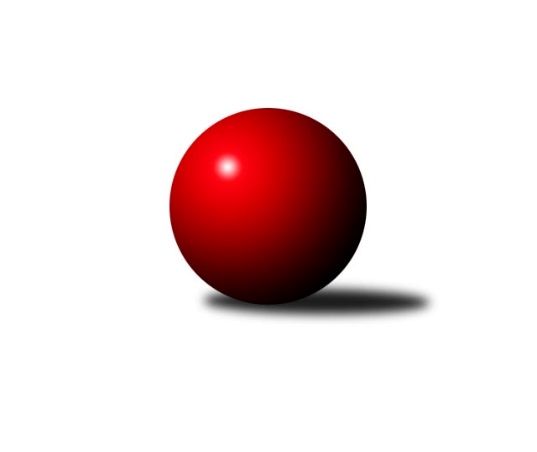 Č.14Ročník 2008/2009	29.4.2024 Severomoravská divize 2008/2009Statistika 14. kolaTabulka družstev:		družstvo	záp	výh	rem	proh	skore	sety	průměr	body	plné	dorážka	chyby	1.	TJ  Prostějov ˝A˝	13	11	2	0	154 : 54 	(93.0 : 63.0)	2574	24	1757	817	22.6	2.	KK Minerva Opava ˝A˝	13	9	0	4	137 : 71 	(91.0 : 65.0)	2520	18	1718	802	20.9	3.	TJ VOKD Poruba ˝A˝	13	7	3	3	108 : 100 	(77.5 : 72.5)	2546	17	1736	810	27.9	4.	TJ Opava ˝C˝	13	7	1	5	107 : 101 	(73.5 : 76.5)	2566	15	1894	672	28.5	5.	TJ Kovohutě Břidličná ˝A˝	13	6	1	6	113 : 95 	(80.5 : 69.5)	2498	13	1721	778	28.4	6.	TJ Sokol Sedlnice ˝A˝	13	5	3	5	93 : 115 	(62.0 : 76.0)	2493	13	1719	773	32	7.	TJ Tatran Litovel ˝A˝	13	6	0	7	99 : 109 	(74.0 : 76.0)	2487	12	1706	781	31.3	8.	TJ  Odry ˝A˝	13	5	1	7	104 : 104 	(71.0 : 79.0)	2560	11	1759	801	20.4	9.	KK Šumperk ˝B˝	13	4	2	7	99 : 109 	(77.0 : 79.0)	2496	10	1726	770	29.6	10.	TJ Horní Benešov ˝B˝	13	4	2	7	92 : 116 	(67.0 : 77.0)	2396	10	1667	729	37.8	11.	Sokol Přemyslovice ˝B˝	13	5	0	8	84 : 124 	(63.0 : 87.0)	2509	10	1739	770	28.5	12.	SKK Ostrava ˝A˝	12	2	4	6	69 : 123 	(69.0 : 75.0)	2499	8	1717	782	28.8	13.	TJ Sokol Chvalíkovice ˝A˝	13	3	1	9	85 : 123 	(73.5 : 76.5)	2454	7	1700	754	35Tabulka doma:		družstvo	záp	výh	rem	proh	skore	sety	průměr	body	maximum	minimum	1.	KK Minerva Opava ˝A˝	7	7	0	0	90 : 22 	(55.5 : 28.5)	2542	14	2605	2503	2.	TJ  Prostějov ˝A˝	7	6	1	0	81 : 31 	(50.0 : 34.0)	2563	13	2643	2502	3.	TJ  Odry ˝A˝	7	5	1	1	78 : 34 	(41.5 : 42.5)	2654	11	2695	2593	4.	TJ Kovohutě Břidličná ˝A˝	7	5	0	2	72 : 40 	(46.5 : 31.5)	2390	10	2426	2319	5.	TJ VOKD Poruba ˝A˝	5	3	2	0	53 : 27 	(30.5 : 23.5)	2497	8	2557	2448	6.	TJ Horní Benešov ˝B˝	8	3	2	3	70 : 58 	(49.0 : 41.0)	2491	8	2625	2167	7.	TJ Sokol Chvalíkovice ˝A˝	7	3	1	3	65 : 47 	(47.5 : 36.5)	2477	7	2557	2415	8.	TJ Opava ˝C˝	8	3	1	4	61 : 67 	(44.5 : 51.5)	2521	7	2633	2423	9.	TJ Tatran Litovel ˝A˝	5	3	0	2	40 : 40 	(25.5 : 28.5)	2399	6	2427	2340	10.	Sokol Přemyslovice ˝B˝	6	3	0	3	42 : 54 	(28.0 : 38.0)	2651	6	2709	2586	11.	TJ Sokol Sedlnice ˝A˝	6	3	0	3	41 : 55 	(31.5 : 34.5)	2532	6	2626	2423	12.	KK Šumperk ˝B˝	6	2	1	3	51 : 45 	(37.0 : 35.0)	2652	5	2713	2559	13.	SKK Ostrava ˝A˝	5	1	1	3	27 : 53 	(28.5 : 31.5)	2465	3	2498	2364Tabulka venku:		družstvo	záp	výh	rem	proh	skore	sety	průměr	body	maximum	minimum	1.	TJ  Prostějov ˝A˝	6	5	1	0	73 : 23 	(43.0 : 29.0)	2576	11	2642	2458	2.	TJ VOKD Poruba ˝A˝	8	4	1	3	55 : 73 	(47.0 : 49.0)	2552	9	2682	2347	3.	TJ Opava ˝C˝	5	4	0	1	46 : 34 	(29.0 : 25.0)	2575	8	2706	2270	4.	TJ Sokol Sedlnice ˝A˝	7	2	3	2	52 : 60 	(30.5 : 41.5)	2487	7	2604	2357	5.	TJ Tatran Litovel ˝A˝	8	3	0	5	59 : 69 	(48.5 : 47.5)	2498	6	2678	2325	6.	KK Šumperk ˝B˝	7	2	1	4	48 : 64 	(40.0 : 44.0)	2474	5	2573	2383	7.	SKK Ostrava ˝A˝	7	1	3	3	42 : 70 	(40.5 : 43.5)	2503	5	2686	2283	8.	KK Minerva Opava ˝A˝	6	2	0	4	47 : 49 	(35.5 : 36.5)	2516	4	2660	2413	9.	Sokol Přemyslovice ˝B˝	7	2	0	5	42 : 70 	(35.0 : 49.0)	2488	4	2631	2314	10.	TJ Kovohutě Břidličná ˝A˝	6	1	1	4	41 : 55 	(34.0 : 38.0)	2517	3	2628	2400	11.	TJ Horní Benešov ˝B˝	5	1	0	4	22 : 58 	(18.0 : 36.0)	2377	2	2496	2273	12.	TJ  Odry ˝A˝	6	0	0	6	26 : 70 	(29.5 : 36.5)	2545	0	2671	2377	13.	TJ Sokol Chvalíkovice ˝A˝	6	0	0	6	20 : 76 	(26.0 : 40.0)	2450	0	2532	2346Tabulka podzimní části:		družstvo	záp	výh	rem	proh	skore	sety	průměr	body	doma	venku	1.	TJ  Prostějov ˝A˝	12	10	2	0	144 : 48 	(86.0 : 58.0)	2575	22 	5 	1 	0 	5 	1 	0	2.	KK Minerva Opava ˝A˝	12	8	0	4	123 : 69 	(83.0 : 61.0)	2519	16 	6 	0 	0 	2 	0 	4	3.	TJ Opava ˝C˝	12	7	1	4	101 : 91 	(69.5 : 68.5)	2568	15 	3 	1 	3 	4 	0 	1	4.	TJ VOKD Poruba ˝A˝	12	6	3	3	96 : 96 	(70.5 : 67.5)	2538	15 	3 	2 	0 	3 	1 	3	5.	TJ Kovohutě Břidličná ˝A˝	12	6	1	5	109 : 83 	(75.5 : 62.5)	2504	13 	5 	0 	2 	1 	1 	3	6.	TJ Tatran Litovel ˝A˝	12	6	0	6	97 : 95 	(70.0 : 68.0)	2489	12 	3 	0 	2 	3 	0 	4	7.	TJ  Odry ˝A˝	12	5	1	6	98 : 94 	(64.5 : 73.5)	2562	11 	5 	1 	0 	0 	0 	6	8.	TJ Sokol Sedlnice ˝A˝	12	4	3	5	83 : 109 	(56.5 : 69.5)	2477	11 	3 	0 	3 	1 	3 	2	9.	KK Šumperk ˝B˝	12	4	2	6	93 : 99 	(72.0 : 72.0)	2495	10 	2 	1 	3 	2 	1 	3	10.	TJ Horní Benešov ˝B˝	12	4	2	6	88 : 104 	(62.0 : 70.0)	2397	10 	3 	2 	2 	1 	0 	4	11.	Sokol Přemyslovice ˝B˝	12	4	0	8	74 : 118 	(55.0 : 83.0)	2511	8 	3 	0 	3 	1 	0 	5	12.	SKK Ostrava ˝A˝	12	2	4	6	69 : 123 	(69.0 : 75.0)	2499	8 	1 	1 	3 	1 	3 	3	13.	TJ Sokol Chvalíkovice ˝A˝	12	2	1	9	73 : 119 	(66.5 : 71.5)	2452	5 	2 	1 	3 	0 	0 	6Tabulka jarní části:		družstvo	záp	výh	rem	proh	skore	sety	průměr	body	doma	venku	1.	KK Minerva Opava ˝A˝	1	1	0	0	14 : 2 	(8.0 : 4.0)	2560	2 	1 	0 	0 	0 	0 	0 	2.	TJ VOKD Poruba ˝A˝	1	1	0	0	12 : 4 	(7.0 : 5.0)	2610	2 	0 	0 	0 	1 	0 	0 	3.	TJ Sokol Chvalíkovice ˝A˝	1	1	0	0	12 : 4 	(7.0 : 5.0)	2557	2 	1 	0 	0 	0 	0 	0 	4.	TJ Sokol Sedlnice ˝A˝	1	1	0	0	10 : 6 	(5.5 : 6.5)	2604	2 	0 	0 	0 	1 	0 	0 	5.	TJ  Prostějov ˝A˝	1	1	0	0	10 : 6 	(7.0 : 5.0)	2528	2 	1 	0 	0 	0 	0 	0 	6.	Sokol Přemyslovice ˝B˝	1	1	0	0	10 : 6 	(8.0 : 4.0)	2490	2 	0 	0 	0 	1 	0 	0 	7.	SKK Ostrava ˝A˝	0	0	0	0	0 : 0 	(0.0 : 0.0)	0	0 	0 	0 	0 	0 	0 	0 	8.	TJ  Odry ˝A˝	1	0	0	1	6 : 10 	(6.5 : 5.5)	2593	0 	0 	0 	1 	0 	0 	0 	9.	KK Šumperk ˝B˝	1	0	0	1	6 : 10 	(5.0 : 7.0)	2500	0 	0 	0 	0 	0 	0 	1 	10.	TJ Opava ˝C˝	1	0	0	1	6 : 10 	(4.0 : 8.0)	2435	0 	0 	0 	1 	0 	0 	0 	11.	TJ Kovohutě Břidličná ˝A˝	1	0	0	1	4 : 12 	(5.0 : 7.0)	2466	0 	0 	0 	0 	0 	0 	1 	12.	TJ Horní Benešov ˝B˝	1	0	0	1	4 : 12 	(5.0 : 7.0)	2439	0 	0 	0 	1 	0 	0 	0 	13.	TJ Tatran Litovel ˝A˝	1	0	0	1	2 : 14 	(4.0 : 8.0)	2468	0 	0 	0 	0 	0 	0 	1 Zisk bodů pro družstvo:		jméno hráče	družstvo	body	zápasy	v %	dílčí body	sety	v %	1.	Petr Černohous 	TJ  Prostějov ˝A˝ 	22	/	12	(92%)		/		(%)	2.	Leoš Řepka 	TJ Kovohutě Břidličná ˝A˝ 	22	/	13	(85%)		/		(%)	3.	Ivo Stuchlík 	TJ Sokol Sedlnice ˝A˝ 	21	/	13	(81%)		/		(%)	4.	Roman Rolenc 	TJ  Prostějov ˝A˝ 	20	/	13	(77%)		/		(%)	5.	Josef Němec 	TJ Opava ˝C˝ 	20	/	13	(77%)		/		(%)	6.	Petr Brablec 	TJ VOKD Poruba ˝A˝ 	19	/	13	(73%)		/		(%)	7.	Luděk Slanina 	KK Minerva Opava ˝A˝ 	18	/	11	(82%)		/		(%)	8.	Martin Adámek 	TJ  Prostějov ˝A˝ 	18	/	11	(82%)		/		(%)	9.	Josef Jurda 	TJ  Prostějov ˝A˝ 	18	/	13	(69%)		/		(%)	10.	Zdeněk Chlopčík 	KK Minerva Opava ˝A˝ 	18	/	13	(69%)		/		(%)	11.	Kamil Kubeša 	TJ Horní Benešov ˝B˝ 	18	/	13	(69%)		/		(%)	12.	Vladimír Heiser 	KK Minerva Opava ˝A˝ 	17	/	12	(71%)		/		(%)	13.	Josef Plšek 	KK Minerva Opava ˝A˝ 	16	/	10	(80%)		/		(%)	14.	Kamil Axman 	TJ Tatran Litovel ˝A˝ 	16	/	12	(67%)		/		(%)	15.	Petr Dvorský 	TJ  Odry ˝A˝ 	16	/	12	(67%)		/		(%)	16.	Čestmír Řepka 	TJ Kovohutě Břidličná ˝A˝ 	16	/	12	(67%)		/		(%)	17.	Jiří Kráčmar 	TJ Tatran Litovel ˝A˝ 	16	/	12	(67%)		/		(%)	18.	Vladimír Valenta 	TJ Sokol Chvalíkovice ˝A˝ 	16	/	13	(62%)		/		(%)	19.	Jan Stuchlík 	TJ Sokol Sedlnice ˝A˝ 	16	/	13	(62%)		/		(%)	20.	Jan Šebek 	TJ  Odry ˝A˝ 	16	/	13	(62%)		/		(%)	21.	Vladislav Pečinka 	TJ Horní Benešov ˝B˝ 	16	/	13	(62%)		/		(%)	22.	Jan Semrád 	KK Šumperk ˝B˝ 	15	/	11	(68%)		/		(%)	23.	Martin Šumník 	TJ Sokol Chvalíkovice ˝A˝ 	15	/	11	(68%)		/		(%)	24.	Miroslav Znojil 	TJ  Prostějov ˝A˝ 	15	/	14	(54%)		/		(%)	25.	Ivo Marek 	TJ VOKD Poruba ˝A˝ 	14	/	12	(58%)		/		(%)	26.	Karel Chlevišťan 	TJ  Odry ˝A˝ 	14	/	12	(58%)		/		(%)	27.	Stanislav Brosinger 	TJ Tatran Litovel ˝A˝ 	14	/	13	(54%)		/		(%)	28.	Martin Skopal 	TJ VOKD Poruba ˝A˝ 	13	/	12	(54%)		/		(%)	29.	Jaroslav Vymazal 	KK Šumperk ˝B˝ 	12	/	7	(86%)		/		(%)	30.	Miroslav Plachý 	TJ  Prostějov ˝A˝ 	12	/	11	(55%)		/		(%)	31.	Michal Vavrák 	TJ Horní Benešov ˝B˝ 	12	/	11	(55%)		/		(%)	32.	Jiří Trnka 	SKK Ostrava ˝A˝ 	12	/	11	(55%)		/		(%)	33.	Pavel Martinec 	KK Minerva Opava ˝A˝ 	12	/	12	(50%)		/		(%)	34.	Rostislav Bareš 	TJ VOKD Poruba ˝A˝ 	12	/	12	(50%)		/		(%)	35.	Milan Dvorský 	Sokol Přemyslovice ˝B˝ 	12	/	12	(50%)		/		(%)	36.	Jan Doseděl 	TJ Kovohutě Břidličná ˝A˝ 	12	/	12	(50%)		/		(%)	37.	Stanislav Ovšák 	TJ  Odry ˝A˝ 	12	/	13	(46%)		/		(%)	38.	Zdeněk Grulich 	Sokol Přemyslovice ˝B˝ 	12	/	13	(46%)		/		(%)	39.	Petr Schwalbe 	TJ Opava ˝C˝ 	12	/	13	(46%)		/		(%)	40.	Tomáš Fiury  	TJ Kovohutě Břidličná ˝A˝ 	10	/	10	(50%)		/		(%)	41.	Aleš Fischer 	KK Minerva Opava ˝A˝ 	10	/	11	(45%)		/		(%)	42.	Jiří Večeřa 	TJ Kovohutě Břidličná ˝A˝ 	10	/	11	(45%)		/		(%)	43.	Jan Mika 	TJ VOKD Poruba ˝A˝ 	10	/	11	(45%)		/		(%)	44.	Josef Grulich 	Sokol Přemyslovice ˝B˝ 	10	/	12	(42%)		/		(%)	45.	František Baleka 	TJ Tatran Litovel ˝A˝ 	10	/	12	(42%)		/		(%)	46.	Tomáš Černý 	TJ Horní Benešov ˝B˝ 	10	/	12	(42%)		/		(%)	47.	Radek Hendrych 	TJ Sokol Chvalíkovice ˝A˝ 	10	/	12	(42%)		/		(%)	48.	Ladislav  Petr 	TJ Sokol Sedlnice ˝A˝ 	10	/	12	(42%)		/		(%)	49.	Marek Hynar 	TJ Sokol Chvalíkovice ˝A˝ 	10	/	13	(38%)		/		(%)	50.	Miroslav Dimidenko 	TJ  Odry ˝A˝ 	10	/	13	(38%)		/		(%)	51.	Vladimír Kostka 	TJ Sokol Chvalíkovice ˝A˝ 	10	/	13	(38%)		/		(%)	52.	Zdeněk Černý 	TJ Horní Benešov ˝B˝ 	10	/	13	(38%)		/		(%)	53.	Jiří Procházka 	TJ Kovohutě Břidličná ˝A˝ 	9	/	11	(41%)		/		(%)	54.	Petr Luzar 	KK Minerva Opava ˝A˝ 	8	/	5	(80%)		/		(%)	55.	Petr Wolf 	TJ Opava ˝C˝ 	8	/	6	(67%)		/		(%)	56.	Jaroslav Jedelský 	KK Šumperk ˝B˝ 	8	/	6	(67%)		/		(%)	57.	Petr Basta 	TJ VOKD Poruba ˝A˝ 	8	/	7	(57%)		/		(%)	58.	Gustav Vojtek 	KK Šumperk ˝B˝ 	8	/	9	(44%)		/		(%)	59.	Svatopluk Kříž 	TJ Opava ˝C˝ 	8	/	10	(40%)		/		(%)	60.	Miroslav Mikulský 	TJ Sokol Sedlnice ˝A˝ 	8	/	11	(36%)		/		(%)	61.	Jiří Čamek 	TJ Tatran Litovel ˝A˝ 	8	/	12	(33%)		/		(%)	62.	Milan Jahn 	TJ Opava ˝C˝ 	8	/	12	(33%)		/		(%)	63.	Eduard Tomek 	Sokol Přemyslovice ˝B˝ 	8	/	12	(33%)		/		(%)	64.	Zdeněk Peč 	Sokol Přemyslovice ˝B˝ 	8	/	12	(33%)		/		(%)	65.	Petr Matějka 	KK Šumperk ˝B˝ 	8	/	13	(31%)		/		(%)	66.	Stanislav Máčala 	TJ Opava ˝C˝ 	7	/	11	(32%)		/		(%)	67.	Zdeněk Kuna 	SKK Ostrava ˝A˝ 	6	/	3	(100%)		/		(%)	68.	Pavel Lužný 	Sokol Přemyslovice ˝B˝ 	6	/	4	(75%)		/		(%)	69.	Vojtěch Rozkopal 	TJ  Odry ˝A˝ 	6	/	5	(60%)		/		(%)	70.	Libor Tkáč 	SKK Ostrava ˝A˝ 	6	/	8	(38%)		/		(%)	71.	Martin Juřica 	TJ Sokol Sedlnice ˝A˝ 	6	/	8	(38%)		/		(%)	72.	David Hendrych 	TJ Sokol Chvalíkovice ˝A˝ 	6	/	11	(27%)		/		(%)	73.	Michal Strachota 	KK Šumperk ˝B˝ 	5	/	4	(63%)		/		(%)	74.	Jakub Mokoš 	TJ Tatran Litovel ˝A˝ 	5	/	8	(31%)		/		(%)	75.	Josef Suchan 	KK Šumperk ˝B˝ 	5	/	8	(31%)		/		(%)	76.	Petr Holas 	SKK Ostrava ˝A˝ 	4	/	2	(100%)		/		(%)	77.	Karel Meissel 	TJ  Prostějov ˝A˝ 	4	/	2	(100%)		/		(%)	78.	Michal Blažek 	TJ Opava ˝C˝ 	4	/	2	(100%)		/		(%)	79.	Petr Axman 	TJ Tatran Litovel ˝A˝ 	4	/	2	(100%)		/		(%)	80.	Jaroslav Doseděl 	TJ Kovohutě Břidličná ˝A˝ 	4	/	3	(67%)		/		(%)	81.	Jaromír Hendrych 	TJ Opava ˝C˝ 	4	/	5	(40%)		/		(%)	82.	Miroslav Mrkos 	KK Šumperk ˝B˝ 	4	/	5	(40%)		/		(%)	83.	Miroslav Adámek 	KK Šumperk ˝B˝ 	4	/	6	(33%)		/		(%)	84.	Milan Zezulka 	TJ  Odry ˝A˝ 	4	/	7	(29%)		/		(%)	85.	Miroslav Pytel 	SKK Ostrava ˝A˝ 	4	/	10	(20%)		/		(%)	86.	Ladislav Mika 	TJ VOKD Poruba ˝A˝ 	4	/	10	(20%)		/		(%)	87.	Rostislav Kletenský 	TJ Sokol Sedlnice ˝A˝ 	4	/	10	(20%)		/		(%)	88.	Miroslav Složil 	SKK Ostrava ˝A˝ 	4	/	11	(18%)		/		(%)	89.	Radek Foltýn 	SKK Ostrava ˝A˝ 	4	/	12	(17%)		/		(%)	90.	František Deingruber 	SKK Ostrava ˝A˝ 	3	/	6	(25%)		/		(%)	91.	Jan Kriwenky 	TJ Horní Benešov ˝B˝ 	2	/	1	(100%)		/		(%)	92.	Vojtěch Jurníček 	Sokol Přemyslovice ˝B˝ 	2	/	1	(100%)		/		(%)	93.	Zdeněk Fiury st. st.	TJ Kovohutě Břidličná ˝A˝ 	2	/	1	(100%)		/		(%)	94.	Jakub Hendrych 	TJ Sokol Chvalíkovice ˝A˝ 	2	/	1	(100%)		/		(%)	95.	Michal Klich 	TJ Horní Benešov ˝B˝ 	2	/	1	(100%)		/		(%)	96.	Zdeněk Fiury ml. ml.	TJ Kovohutě Břidličná ˝A˝ 	2	/	1	(100%)		/		(%)	97.	Jaroslav Sedlář 	KK Šumperk ˝B˝ 	2	/	1	(100%)		/		(%)	98.	Jaromír Lušovský 	TJ  Odry ˝A˝ 	2	/	1	(100%)		/		(%)	99.	Oldřich Pajchl 	Sokol Přemyslovice ˝B˝ 	2	/	1	(100%)		/		(%)	100.	Jan Polášek 	SKK Ostrava ˝A˝ 	2	/	2	(50%)		/		(%)	101.	Alexandr Rájoš 	KK Šumperk ˝B˝ 	2	/	2	(50%)		/		(%)	102.	Vladimír Korta 	SKK Ostrava ˝A˝ 	2	/	2	(50%)		/		(%)	103.	Pavel Gerlich 	SKK Ostrava ˝A˝ 	2	/	2	(50%)		/		(%)	104.	Jaroslav Chvostek 	TJ Sokol Sedlnice ˝A˝ 	2	/	2	(50%)		/		(%)	105.	Stanislav Brokl 	KK Minerva Opava ˝A˝ 	2	/	2	(50%)		/		(%)	106.	Jiří Hálko 	TJ Kovohutě Břidličná ˝A˝ 	2	/	2	(50%)		/		(%)	107.	Jiří Kankovský 	Sokol Přemyslovice ˝B˝ 	2	/	2	(50%)		/		(%)	108.	Radek Grulich 	Sokol Přemyslovice ˝B˝ 	2	/	3	(33%)		/		(%)	109.	Antonín Němec 	TJ Tatran Litovel ˝A˝ 	2	/	3	(33%)		/		(%)	110.	Jaromír Vondra 	KK Šumperk ˝B˝ 	2	/	4	(25%)		/		(%)	111.	Stanislav Brejcha 	TJ Sokol Sedlnice ˝A˝ 	2	/	6	(17%)		/		(%)	112.	Marek Bilíček 	TJ Horní Benešov ˝B˝ 	2	/	7	(14%)		/		(%)	113.	Pavel Černohous 	TJ  Prostějov ˝A˝ 	1	/	2	(25%)		/		(%)	114.	Jaroslav Lušovský 	TJ  Odry ˝A˝ 	0	/	1	(0%)		/		(%)	115.	Zdeněk Kubinec 	TJ Sokol Chvalíkovice ˝A˝ 	0	/	1	(0%)		/		(%)	116.	Jiří Vrobel 	TJ Tatran Litovel ˝A˝ 	0	/	1	(0%)		/		(%)	117.	Rudolf Haim 	TJ Opava ˝C˝ 	0	/	1	(0%)		/		(%)	118.	Petr Dankovič 	TJ Horní Benešov ˝B˝ 	0	/	1	(0%)		/		(%)	119.	Jaroslav Mika 	TJ  Odry ˝A˝ 	0	/	1	(0%)		/		(%)	120.	Zdeněk Kment 	TJ Horní Benešov ˝B˝ 	0	/	1	(0%)		/		(%)	121.	Dušan Žouželka 	TJ Tatran Litovel ˝A˝ 	0	/	1	(0%)		/		(%)	122.	Petr Sobotík 	TJ Sokol Sedlnice ˝A˝ 	0	/	1	(0%)		/		(%)	123.	Milan Franer 	TJ Opava ˝C˝ 	0	/	1	(0%)		/		(%)	124.	Tomáš Polášek 	SKK Ostrava ˝A˝ 	0	/	1	(0%)		/		(%)	125.	Světlana Tomková 	Sokol Přemyslovice ˝B˝ 	0	/	1	(0%)		/		(%)	126.	Milan Kolář 	Sokol Přemyslovice ˝B˝ 	0	/	1	(0%)		/		(%)	127.	Pavel Močár 	Sokol Přemyslovice ˝B˝ 	0	/	1	(0%)		/		(%)	128.	Jan Chovanec 	TJ Sokol Chvalíkovice ˝A˝ 	0	/	1	(0%)		/		(%)	129.	Radek Vícha 	KK Minerva Opava ˝A˝ 	0	/	1	(0%)		/		(%)	130.	Jiří Kysela 	TJ Opava ˝C˝ 	0	/	1	(0%)		/		(%)	131.	Tomáš Truxa 	TJ Tatran Litovel ˝A˝ 	0	/	1	(0%)		/		(%)	132.	Lukáš Sedláček 	Sokol Přemyslovice ˝B˝ 	0	/	1	(0%)		/		(%)	133.	Martin Weiss 	TJ Opava ˝C˝ 	0	/	1	(0%)		/		(%)	134.	Karel Blinka 	TJ Tatran Litovel ˝A˝ 	0	/	1	(0%)		/		(%)	135.	Libuše Strachotová 	KK Šumperk ˝B˝ 	0	/	2	(0%)		/		(%)	136.	Zdeňka Habartová 	TJ Horní Benešov ˝B˝ 	0	/	2	(0%)		/		(%)	137.	Anna Dosedělová 	TJ Kovohutě Břidličná ˝A˝ 	0	/	2	(0%)		/		(%)	138.	Lukáš Koliba 	TJ Sokol Sedlnice ˝A˝ 	0	/	2	(0%)		/		(%)	139.	Robert Kučerka 	TJ Horní Benešov ˝B˝ 	0	/	2	(0%)		/		(%)	140.	Jan Sedláček 	Sokol Přemyslovice ˝B˝ 	0	/	2	(0%)		/		(%)Průměry na kuželnách:		kuželna	průměr	plné	dorážka	chyby	výkon na hráče	1.	KK Šumperk, 1-4	2649	1807	841	23.5	(441.6)	2.	Sokol Přemyslovice, 1-4	2647	1935	712	21.4	(441.3)	3.	TJ Odry, 1-4	2632	1771	861	19.9	(438.7)	4.	TJ Sokol Sedlnice, 1-2	2546	1747	798	30.0	(424.3)	5.	TJ  Prostějov, 1-4	2542	1735	807	24.1	(423.8)	6.	TJ Opava, 1-4	2516	1730	785	33.8	(419.4)	7.	 Horní Benešov, 1-4	2515	1738	777	35.9	(419.3)	8.	Minerva Opava, 1-2	2491	1700	790	28.6	(415.2)	9.	SKK Ostrava, 1-2	2474	1689	785	26.5	(412.5)	10.	TJ VOKD Poruba, 1-4	2466	1692	773	27.6	(411.1)	11.	TJ Sokol Chvalíkovice, 1-2	2450	1702	748	33.9	(408.3)	12.	TJ Tatran Litovel, 1-2	2391	1659	731	32.8	(398.6)	13.	TJ Kovohutě Břidličná, 1-2	2367	1638	728	30.7	(394.5)Nejlepší výkony na kuželnách:KK Šumperk, 1-4KK Šumperk ˝B˝	2713	12. kolo	Jaroslav Jedelský 	KK Šumperk ˝B˝	517	3. koloTJ Opava ˝C˝	2706	3. kolo	Jaroslav Jedelský 	KK Šumperk ˝B˝	490	5. koloKK Šumperk ˝B˝	2700	7. kolo	Martin Skopal 	TJ VOKD Poruba ˝A˝	476	10. koloTJ  Odry ˝A˝	2671	12. kolo	Josef Jurda 	TJ  Prostějov ˝A˝	475	1. koloKK Šumperk ˝B˝	2658	3. kolo	Petr Matějka 	KK Šumperk ˝B˝	474	12. koloTJ VOKD Poruba ˝A˝	2655	10. kolo	Vojtěch Rozkopal 	TJ  Odry ˝A˝	474	12. koloKK Šumperk ˝B˝	2644	5. kolo	Josef Němec 	TJ Opava ˝C˝	474	3. koloKK Šumperk ˝B˝	2638	10. kolo	Jan Semrád 	KK Šumperk ˝B˝	468	12. koloSokol Přemyslovice ˝B˝	2631	7. kolo	Josef Grulich 	Sokol Přemyslovice ˝B˝	464	7. koloTJ Kovohutě Břidličná ˝A˝	2628	5. kolo	Petr Matějka 	KK Šumperk ˝B˝	462	7. koloSokol Přemyslovice, 1-4Sokol Přemyslovice ˝B˝	2709	8. kolo	Milan Dvorský 	Sokol Přemyslovice ˝B˝	488	10. koloSokol Přemyslovice ˝B˝	2707	6. kolo	Zdeněk Grulich 	Sokol Přemyslovice ˝B˝	481	6. koloTJ Opava ˝C˝	2685	1. kolo	Petr Basta 	TJ VOKD Poruba ˝A˝	472	8. koloTJ VOKD Poruba ˝A˝	2682	8. kolo	Pavel Lužný 	Sokol Přemyslovice ˝B˝	471	3. koloSokol Přemyslovice ˝B˝	2663	10. kolo	Josef Grulich 	Sokol Přemyslovice ˝B˝	468	8. koloSKK Ostrava ˝A˝	2661	6. kolo	Milan Dvorský 	Sokol Přemyslovice ˝B˝	465	1. koloSokol Přemyslovice ˝B˝	2647	1. kolo	Petr Wolf 	TJ Opava ˝C˝	465	1. koloTJ  Prostějov ˝A˝	2619	12. kolo	Josef Němec 	TJ Opava ˝C˝	463	1. koloTJ  Odry ˝A˝	2614	10. kolo	Jaromír Hendrych 	TJ Opava ˝C˝	462	1. koloTJ Kovohutě Břidličná ˝A˝	2610	3. kolo	Stanislav Máčala 	TJ Opava ˝C˝	459	1. koloTJ Odry, 1-4TJ  Odry ˝A˝	2695	11. kolo	Radek Foltýn 	SKK Ostrava ˝A˝	490	11. koloTJ  Odry ˝A˝	2689	9. kolo	Miroslav Dimidenko 	TJ  Odry ˝A˝	477	11. koloSKK Ostrava ˝A˝	2686	11. kolo	Petr Dvorský 	TJ  Odry ˝A˝	476	2. koloTJ  Odry ˝A˝	2678	13. kolo	Stanislav Ovšák 	TJ  Odry ˝A˝	475	11. koloTJ Tatran Litovel ˝A˝	2678	9. kolo	Petr Dvorský 	TJ  Odry ˝A˝	471	11. koloTJ  Odry ˝A˝	2665	7. kolo	Karel Chlevišťan 	TJ  Odry ˝A˝	469	14. koloKK Minerva Opava ˝A˝	2660	7. kolo	Vladimír Heiser 	KK Minerva Opava ˝A˝	467	7. koloTJ  Odry ˝A˝	2631	3. kolo	Stanislav Ovšák 	TJ  Odry ˝A˝	465	13. koloTJ  Odry ˝A˝	2630	2. kolo	Zdeněk Chlopčík 	KK Minerva Opava ˝A˝	465	7. koloTJ VOKD Poruba ˝A˝	2616	13. kolo	Petr Dvorský 	TJ  Odry ˝A˝	462	9. koloTJ Sokol Sedlnice, 1-2TJ Sokol Sedlnice ˝A˝	2626	11. kolo	Zdeněk Peč 	Sokol Přemyslovice ˝B˝	495	9. koloTJ  Prostějov ˝A˝	2603	3. kolo	Jan Stuchlík 	TJ Sokol Sedlnice ˝A˝	465	11. koloSokol Přemyslovice ˝B˝	2590	9. kolo	Ivo Stuchlík 	TJ Sokol Sedlnice ˝A˝	461	11. koloKK Šumperk ˝B˝	2573	11. kolo	Alexandr Rájoš 	KK Šumperk ˝B˝	455	11. koloTJ Opava ˝C˝	2568	5. kolo	Jan Stuchlík 	TJ Sokol Sedlnice ˝A˝	454	5. koloTJ Sokol Sedlnice ˝A˝	2566	5. kolo	Karel Meissel 	TJ  Prostějov ˝A˝	452	3. koloTJ Sokol Sedlnice ˝A˝	2558	1. kolo	Jan Semrád 	KK Šumperk ˝B˝	446	11. koloTJ  Odry ˝A˝	2528	1. kolo	Ivo Stuchlík 	TJ Sokol Sedlnice ˝A˝	445	1. koloTJ Sokol Sedlnice ˝A˝	2527	7. kolo	Jan Šebek 	TJ  Odry ˝A˝	445	1. koloTJ Kovohutě Břidličná ˝A˝	2498	7. kolo	Josef Němec 	TJ Opava ˝C˝	445	5. koloTJ  Prostějov, 1-4TJ  Prostějov ˝A˝	2643	9. kolo	Josef Jurda 	TJ  Prostějov ˝A˝	474	2. koloTJ  Prostějov ˝A˝	2632	2. kolo	Jiří Trnka 	SKK Ostrava ˝A˝	471	13. koloKK Minerva Opava ˝A˝	2575	9. kolo	Petr Černohous 	TJ  Prostějov ˝A˝	469	6. koloSKK Ostrava ˝A˝	2569	13. kolo	Petr Černohous 	TJ  Prostějov ˝A˝	465	9. koloTJ  Prostějov ˝A˝	2560	6. kolo	Petr Dvorský 	TJ  Odry ˝A˝	465	4. koloTJ  Prostějov ˝A˝	2556	4. kolo	Miroslav Plachý 	TJ  Prostějov ˝A˝	458	4. koloTJ  Odry ˝A˝	2550	4. kolo	Jaroslav Jedelský 	KK Šumperk ˝B˝	457	14. koloTJ  Prostějov ˝A˝	2528	14. kolo	Josef Jurda 	TJ  Prostějov ˝A˝	456	9. koloTJ  Prostějov ˝A˝	2520	13. kolo	Zdeněk Chlopčík 	KK Minerva Opava ˝A˝	456	9. koloTJ VOKD Poruba ˝A˝	2514	2. kolo	Miroslav Znojil 	TJ  Prostějov ˝A˝	454	2. koloTJ Opava, 1-4TJ  Prostějov ˝A˝	2642	8. kolo	Josef Němec 	TJ Opava ˝C˝	488	4. koloTJ Opava ˝C˝	2633	6. kolo	Jan Šebek 	TJ  Odry ˝A˝	484	6. koloTJ Opava ˝C˝	2631	2. kolo	Petr Wolf 	TJ Opava ˝C˝	482	2. koloTJ Opava ˝C˝	2599	4. kolo	Martin Adámek 	TJ  Prostějov ˝A˝	482	8. koloTJ Opava ˝C˝	2553	10. kolo	Vladimír Heiser 	KK Minerva Opava ˝A˝	475	11. koloKK Minerva Opava ˝A˝	2549	11. kolo	Josef Jurda 	TJ  Prostějov ˝A˝	462	8. koloTJ VOKD Poruba ˝A˝	2549	4. kolo	Eduard Tomek 	Sokol Přemyslovice ˝B˝	462	14. koloTJ  Odry ˝A˝	2528	6. kolo	Petr Wolf 	TJ Opava ˝C˝	452	6. koloSokol Přemyslovice ˝B˝	2490	14. kolo	Svatopluk Kříž 	TJ Opava ˝C˝	450	10. koloTJ Tatran Litovel ˝A˝	2469	13. kolo	Stanislav Máčala 	TJ Opava ˝C˝	446	6. kolo Horní Benešov, 1-4TJ Opava ˝C˝	2645	7. kolo	Zdeněk Černý 	TJ Horní Benešov ˝B˝	503	9. koloTJ Horní Benešov ˝B˝	2625	9. kolo	Petr Brablec 	TJ VOKD Poruba ˝A˝	491	14. koloTJ VOKD Poruba ˝A˝	2610	14. kolo	Svatopluk Kříž 	TJ Opava ˝C˝	474	7. koloTJ Horní Benešov ˝B˝	2602	4. kolo	Zdeněk Grulich 	Sokol Přemyslovice ˝B˝	464	11. koloTJ Horní Benešov ˝B˝	2595	11. kolo	Zdeněk Peč 	Sokol Přemyslovice ˝B˝	458	11. koloSokol Přemyslovice ˝B˝	2551	11. kolo	Jan Semrád 	KK Šumperk ˝B˝	457	13. koloTJ Horní Benešov ˝B˝	2548	5. kolo	Tomáš Černý 	TJ Horní Benešov ˝B˝	456	2. koloTJ  Prostějov ˝A˝	2542	5. kolo	Jaromír Hendrych 	TJ Opava ˝C˝	456	7. koloTJ Sokol Sedlnice ˝A˝	2533	2. kolo	Zdeněk Černý 	TJ Horní Benešov ˝B˝	455	11. koloTJ Horní Benešov ˝B˝	2521	2. kolo	Ladislav  Petr 	TJ Sokol Sedlnice ˝A˝	452	2. koloMinerva Opava, 1-2KK Minerva Opava ˝A˝	2605	6. kolo	Josef Plšek 	KK Minerva Opava ˝A˝	468	14. koloKK Minerva Opava ˝A˝	2560	14. kolo	Josef Plšek 	KK Minerva Opava ˝A˝	463	13. koloKK Minerva Opava ˝A˝	2548	12. kolo	Luděk Slanina 	KK Minerva Opava ˝A˝	458	2. koloKK Minerva Opava ˝A˝	2548	2. kolo	Vladimír Heiser 	KK Minerva Opava ˝A˝	454	4. koloKK Minerva Opava ˝A˝	2522	4. kolo	Martin Juřica 	TJ Sokol Sedlnice ˝A˝	449	6. koloKK Minerva Opava ˝A˝	2507	8. kolo	Vladimír Heiser 	KK Minerva Opava ˝A˝	446	14. koloKK Minerva Opava ˝A˝	2503	13. kolo	Kamil Axman 	TJ Tatran Litovel ˝A˝	446	14. koloTJ Sokol Sedlnice ˝A˝	2495	6. kolo	Luděk Slanina 	KK Minerva Opava ˝A˝	445	6. koloTJ Sokol Chvalíkovice ˝A˝	2477	12. kolo	Zdeněk Chlopčík 	KK Minerva Opava ˝A˝	445	6. koloTJ Tatran Litovel ˝A˝	2468	14. kolo	Aleš Fischer 	KK Minerva Opava ˝A˝	445	6. koloSKK Ostrava, 1-2TJ Tatran Litovel ˝A˝	2584	5. kolo	Kamil Axman 	TJ Tatran Litovel ˝A˝	474	5. koloSKK Ostrava ˝A˝	2498	5. kolo	Petr Holas 	SKK Ostrava ˝A˝	450	3. koloKK Šumperk ˝B˝	2495	8. kolo	Ladislav  Petr 	TJ Sokol Sedlnice ˝A˝	436	10. koloSKK Ostrava ˝A˝	2494	10. kolo	Zdeněk Kuna 	SKK Ostrava ˝A˝	434	10. koloSKK Ostrava ˝A˝	2487	8. kolo	Jakub Mokoš 	TJ Tatran Litovel ˝A˝	434	5. koloSKK Ostrava ˝A˝	2480	3. kolo	Miroslav Adámek 	KK Šumperk ˝B˝	432	8. koloTJ Sokol Sedlnice ˝A˝	2478	10. kolo	František Baleka 	TJ Tatran Litovel ˝A˝	432	5. koloKK Minerva Opava ˝A˝	2456	3. kolo	Miroslav Mikulský 	TJ Sokol Sedlnice ˝A˝	431	10. koloTJ Horní Benešov ˝B˝	2411	12. kolo	Jan Semrád 	KK Šumperk ˝B˝	430	8. koloSKK Ostrava ˝A˝	2364	12. kolo	Miroslav Složil 	SKK Ostrava ˝A˝	428	8. koloTJ VOKD Poruba, 1-4TJ VOKD Poruba ˝A˝	2557	1. kolo	Petr Brablec 	TJ VOKD Poruba ˝A˝	442	12. koloTJ Sokol Sedlnice ˝A˝	2512	12. kolo	Ivo Stuchlík 	TJ Sokol Sedlnice ˝A˝	440	12. koloTJ VOKD Poruba ˝A˝	2511	7. kolo	Martin Skopal 	TJ VOKD Poruba ˝A˝	439	12. koloTJ VOKD Poruba ˝A˝	2507	12. kolo	Libor Tkáč 	SKK Ostrava ˝A˝	439	9. koloTJ Tatran Litovel ˝A˝	2483	7. kolo	Martin Skopal 	TJ VOKD Poruba ˝A˝	438	5. koloSKK Ostrava ˝A˝	2464	9. kolo	Ivo Marek 	TJ VOKD Poruba ˝A˝	435	1. koloTJ VOKD Poruba ˝A˝	2464	5. kolo	Petr Brablec 	TJ VOKD Poruba ˝A˝	434	9. koloTJ VOKD Poruba ˝A˝	2448	9. kolo	Petr Brablec 	TJ VOKD Poruba ˝A˝	434	1. koloKK Minerva Opava ˝A˝	2444	5. kolo	Petr Basta 	TJ VOKD Poruba ˝A˝	434	7. koloTJ Horní Benešov ˝B˝	2273	1. kolo	Rostislav Bareš 	TJ VOKD Poruba ˝A˝	431	1. koloTJ Sokol Chvalíkovice, 1-2TJ Sokol Chvalíkovice ˝A˝	2557	14. kolo	Vladimír Valenta 	TJ Sokol Chvalíkovice ˝A˝	453	3. koloTJ Sokol Chvalíkovice ˝A˝	2528	5. kolo	Čestmír Řepka 	TJ Kovohutě Břidličná ˝A˝	452	14. koloTJ Tatran Litovel ˝A˝	2489	3. kolo	Martin Šumník 	TJ Sokol Chvalíkovice ˝A˝	444	5. koloTJ Sokol Chvalíkovice ˝A˝	2485	9. kolo	Marek Hynar 	TJ Sokol Chvalíkovice ˝A˝	444	14. koloTJ Sokol Chvalíkovice ˝A˝	2477	3. kolo	Vladimír Valenta 	TJ Sokol Chvalíkovice ˝A˝	443	14. koloTJ Kovohutě Břidličná ˝A˝	2466	14. kolo	Vladimír Valenta 	TJ Sokol Chvalíkovice ˝A˝	442	9. koloTJ VOKD Poruba ˝A˝	2443	11. kolo	David Hendrych 	TJ Sokol Chvalíkovice ˝A˝	437	5. koloTJ Sokol Chvalíkovice ˝A˝	2439	11. kolo	Jakub Hendrych 	TJ Sokol Chvalíkovice ˝A˝	436	14. koloSKK Ostrava ˝A˝	2438	7. kolo	Vladimír Valenta 	TJ Sokol Chvalíkovice ˝A˝	434	13. koloTJ Sokol Chvalíkovice ˝A˝	2437	13. kolo	Vladimír Valenta 	TJ Sokol Chvalíkovice ˝A˝	430	5. koloTJ Tatran Litovel, 1-2KK Šumperk ˝B˝	2428	6. kolo	Jiří Čamek 	TJ Tatran Litovel ˝A˝	449	10. koloTJ Tatran Litovel ˝A˝	2427	10. kolo	Jaroslav Vymazal 	KK Šumperk ˝B˝	441	6. koloTJ Tatran Litovel ˝A˝	2417	4. kolo	Josef Plšek 	KK Minerva Opava ˝A˝	437	1. koloKK Minerva Opava ˝A˝	2413	1. kolo	Eduard Tomek 	Sokol Přemyslovice ˝B˝	435	4. koloTJ Tatran Litovel ˝A˝	2412	6. kolo	Kamil Axman 	TJ Tatran Litovel ˝A˝	431	6. koloTJ Tatran Litovel ˝A˝	2397	8. kolo	Kamil Kubeša 	TJ Horní Benešov ˝B˝	423	10. koloSokol Přemyslovice ˝B˝	2383	4. kolo	Jiří Čamek 	TJ Tatran Litovel ˝A˝	423	4. koloTJ Sokol Sedlnice ˝A˝	2357	8. kolo	Jaromír Vondra 	KK Šumperk ˝B˝	419	6. koloTJ Horní Benešov ˝B˝	2341	10. kolo	Jiří Čamek 	TJ Tatran Litovel ˝A˝	418	8. koloTJ Tatran Litovel ˝A˝	2340	1. kolo	František Baleka 	TJ Tatran Litovel ˝A˝	417	6. koloTJ Kovohutě Břidličná, 1-2TJ  Prostějov ˝A˝	2458	10. kolo	Stanislav Brosinger 	TJ Tatran Litovel ˝A˝	425	2. koloTJ Kovohutě Břidličná ˝A˝	2426	4. kolo	Jan Doseděl 	TJ Kovohutě Břidličná ˝A˝	422	4. koloTJ Kovohutě Břidličná ˝A˝	2416	8. kolo	Tomáš Fiury  	TJ Kovohutě Břidličná ˝A˝	420	12. koloTJ Kovohutě Břidličná ˝A˝	2411	1. kolo	Roman Rolenc 	TJ  Prostějov ˝A˝	420	10. koloTJ Kovohutě Břidličná ˝A˝	2401	10. kolo	Čestmír Řepka 	TJ Kovohutě Břidličná ˝A˝	420	8. koloTJ Kovohutě Břidličná ˝A˝	2401	2. kolo	Petr Brablec 	TJ VOKD Poruba ˝A˝	419	6. koloTJ  Odry ˝A˝	2377	8. kolo	Jan Doseděl 	TJ Kovohutě Břidličná ˝A˝	417	2. koloTJ Kovohutě Břidličná ˝A˝	2358	12. kolo	Petr Dvorský 	TJ  Odry ˝A˝	416	8. koloTJ VOKD Poruba ˝A˝	2347	6. kolo	Jiří Večeřa 	TJ Kovohutě Břidličná ˝A˝	415	10. koloTJ Sokol Chvalíkovice ˝A˝	2346	1. kolo	Tomáš Fiury  	TJ Kovohutě Břidličná ˝A˝	415	8. koloČetnost výsledků:	9.0 : 7.0	2x	8.0 : 8.0	10x	7.0 : 9.0	2x	6.0 : 10.0	8x	5.0 : 11.0	1x	4.0 : 12.0	12x	2.0 : 14.0	2x	16.0 : 0.0	6x	14.0 : 2.0	8x	12.0 : 4.0	17x	11.0 : 5.0	2x	10.0 : 6.0	12x	0.0 : 16.0	2x